Publicado en 20001 el 18/09/2018 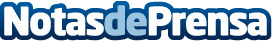 Farmacéuticos guipuzcoanos actualizan sus conocimientos en Análisis Clínicos En un nuevo curso online organizado por el Colegio Oficial de Farmacéuticos de Gipuzkoa (COFG), con el objetivo de facilitar la correcta interpretación de las pruebas analíticas de sus pacientes.

El Colegio guipuzcoano valora muy positivamente la excelente respuesta y elevada participación de los farmacéuticos guipuzcoanos en las diferentes actividades formativas desarrolladas desde el pasado año en su plataforma de formación online: formacioncofg.comDatos de contacto:COLEGIO OFICIAL DE FARMACÉUTICOS DE GIPUZKOA Gabinete de Prensa943223750Nota de prensa publicada en: https://www.notasdeprensa.es/farmaceuticos-guipuzcoanos-actualizan-sus Categorias: Medicina Industria Farmacéutica País Vasco Cursos http://www.notasdeprensa.es